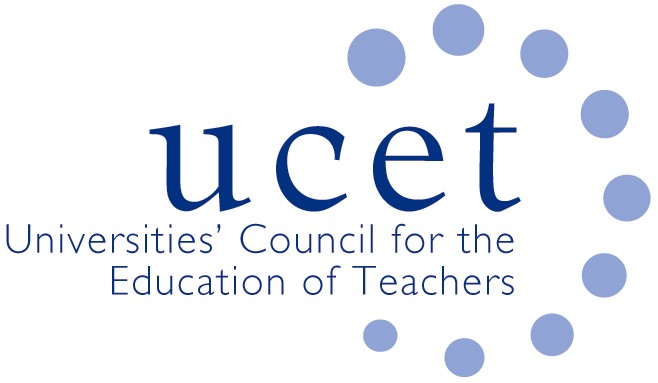 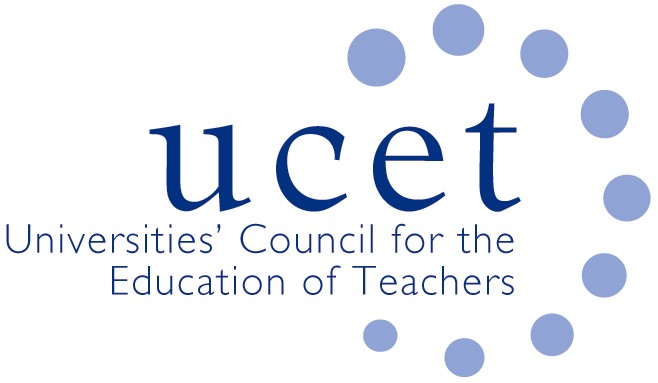 Note of the UCET Executive Committee meeting, held on 30th June 2020Virtual Online MeetingAttendanceSean Cavan; Caroline Daly; Max Fincher; Emma Hollis; Linda la Velle; Rachel Lofthouse; Kevin Mattinson; Jo McIntyre; Jackie Moses; Margaret Mulholland; Trevor Mutton; James Noble-Rogers; Tanya Ovenden-Hope; Cat Scutt; Simon Thompson; Alison Winson. Apologies:Hazel Bryan; Jake Capper; Rachael Harding; Des Hewitt; Jo McIntyre, Alex Kendall; Karen McGrath; Roisin McPhilemy; Jim Pugh; Malcolm Thomas; Roger Woods; Matt Varley Key points & ActionsThe note of the previous meeting was agreed as accurate. On Matters Arising, there has been a positive response to JG/CD/MMs paper ‘Talking Heads’ which was sent to NASBTT and the CCT. RL offered to publish in the next edition of CollectiveED.There is concern about schools new students for placement above those continuing from 2019/20.The structure of placements, an ‘attachment’ model to one school rather than plural)might be important next year in terms of long-term budgeting and planning. On Covid-19 developments, students still have until 30 Nov to meet the requirements for GCSE equivalencies. An announcement in respect of degree qualification entry requirements is expected. Bursary payments will not be made until the entry requirement has been demonstrated. USCET has had regular meeting with Welsh Government and JNR has written the Welsh minister about continued relaxation of the ITE requirements.  JNR has summarized what 4 NI HEIs are doing and which could be applied sector wide, and JM has been involved with the Scottish Deans of HEIs who have published a paper on how to phase in trainees during lockdown in the autumn term of 2020. The paper is available on the UCET website.It was agreed that the Risk Register needs to be reviewed in line with the UCET strategy and the IBTE values paper; JNR, TM, KM, and JM to review over the summer and feedback next term. An anticipatory rather than a reactive approach was suggested, with the EC considering mitigating and non-mitigating risks/factors.On ITE recruitment, there was discussion of the loss of Teach First places and the sector’s help in funding places for displaced students.  JNR and SC thanked EH for drafting the placement survey questionnaire which is being sent out monthly to Management forum members monthly.An extra 3,000 NQTs will have some access the ECF support outside the pilot areas in 2020/21. Market warming events for national roll-out are taking place on 14th and 16th July. There is concern about the ‘supermarket’ model of the delivery of teaching and mentoring, and that schools are saying that they need both investment and time to mentor properly. Ring-fenced funding by a high-level policy directive is really needed.The UCET statement on the CCF and OfSTED inspection announcements has been well received – prioritizing student teacher needs above compliance has been emphasized. JM is working on a statement the scope to consider complementary approaches to early reading in addition to SSP under the terms of the new OfSTED framework. It was asked if the UCET EC was happy for UCET to endorse the Million+ paper on re-building ITE. It was suggested that UCET’s name should not be added yet. KM will take back to Adam at Million+ UCET’s concerns e.g. the endorsement of the CCT and to liaise with JNR and TM.JNR thanked CD for her helpful comments on the new UCET strategy; the EC agreed that the strategy can now be published. It was agreed that it would be worthwhile to have a cross-sector group – JNR to contact relevant individuals in organisations.New members joining the EC for AY2020/2021 are: Hazel Bryan (chair of Research and International); Paul Vare (chair of CPD); Jenny Wynn (vice-chair of Secondary); Spencer Hennessey (chair of SRG) and Pat Black (BathSpa University), Clare Brooks (UCL, IoE) and Rachel Lofthouse (Leeds Beckett University) as elected members. Co-opted places remain on the EC. It was noted that BAME representation needs addressing and to use the co-opted places to do this.JNR and SC both expressed thanks to all those leaving the EC for their contributions: Simon Thompson, Alex Kendall, Jim Pugh, Caroline Daly and Linda la Velle.Everyone thanked SC for his time as Chair of the UCET Executive Committee and JNR for the great support and help he has given to him personally since joining UCET. Date of the next meeting: Tuesday 22nd September (online)